Администрация города Красноярскамуниципальное бюджетное образовательное учреждение«Средняя общеобразовательная школа № 16»660004, РОССИЯ, город Красноярск, ул. 26-ти Бакинских комиссаров, дом 24 «а»ОГРН 1022402060218        ИНН/КПП 2462023253/246201001директор: тел. (391) 264-86-58, секретарь: тел/факс (391) 264-89-38E-mail: Scola16@yandex.ru_______________________________________________________________Мероприятия, направленные на презентацию деятельности и совершенствование качества муниципальных услуг МБОУ СОШ №16:- Публичный отчет директора школы перед родительской общественностью об итогах работы МБОУ СОШ №16 за 2012-2013 учебный год по различным направлениям;- Создание на сайте образовательного учреждения рубрики «Вопрос руководителю образовательного учреждения»;- Разработка и реализация планов по улучшению состояния пришкольной территории (посадка елей), спортивных залов (в 2013 году сделан капитальный ремонт);- В фойе школы размещены индивидуальные шкафчики для учащихся основной и старшей школы;- В целях улучшения качества приготовления пищи Средняя общеобразовательная школа №16 включена в городскую программу «Модернизация школьного питания»;- Обеспечение обновления структуры и содержания образования через внедрение новых образовательных стандартов: введение ФГОС для учащихся 1-3 классов. С 2015 года переход на ФГОС учащихся основной школы.- Обеспечение развития системы дополнительного образования: В школе функционирует 8 кружков различной направленности и спортивных секций, а также Центр дополнительного образования по реализации программ адаптации детей-мигрантов; - Выявление и поддержка талантливых детей: проведение предметных олимпиад, творческих конкурсов, спортивных состязаний (летних и зимних видов спорта).- Организация отдыха и занятости детей в каникулярное время: работа кружков и секций, выезды, экскурсии, проведение классных и общешкольных мероприятий с участием учащихся, родителей и педагогов;- Проведение для родительской общественности тематических собраний, встреч с администрацией образовательного учреждения, открытых уроков педагогов.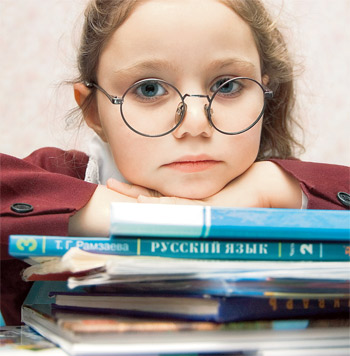 